Mikä on Rotary Club Central?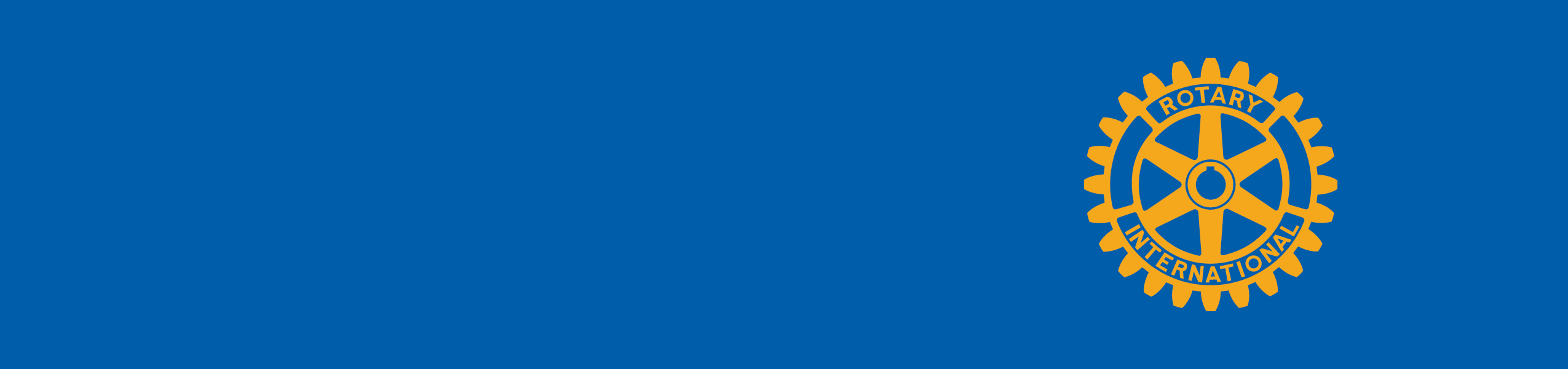 Rotary Club Central on työkalu joka mahdollistaa klubeja asettamaan tavoitteet ja seuraamaan saavutuksia. Tämän oppaan tarkoitusTämä opas auttaa katsomaan, asettamaan ja muokkaamaan tavoitteita sekä raportoimaan saavutuksista kolmessa kategoriassa:  KlubiPalveluSäätiön lahjoituksetKuka voi muokata ja katsoa klubin kirjauksia?Klubin toimihenkilöt - tulevat, nykyiset ja past presidentti, sihteeri, rahastonhoitaja, Säätiön puheenjohtaja ja jäsenyyskomitean puheenjohtaja - voivat muokata tavoitteita ja saavutuksia omana toimivuonnaan. Kaikki klubin jäsenet voivat katsoa klubin  tavoitteita ja saavutuksia. Huomioita: 
• Klikkaa Apu (Help) ikonia missä näkymässä tahansa lisätietojen saamiseksi tässä kohdassa.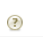 •Jos jokin tieto klubin tiedoissa on väärin, ota yhteyttä klubiisi ja Piirin tukihenkilöön • Muista että Rotary Club Centralin sivun näkymässä näkemäsi tiedot riippuvat roolistasi ja valitusta vuodesta. Näkymät alla ovat ainoastaan esimerkkejä.SisällysluetteloTavoitteiden asetus - perusteet Alla Trends kohdassa jokaisessa kategoriassa on Tavoitteet ja edistyminen (Goals and Progress) osuus,  jossa voit joko muokata tai katsoa jokaista tavoitetta. 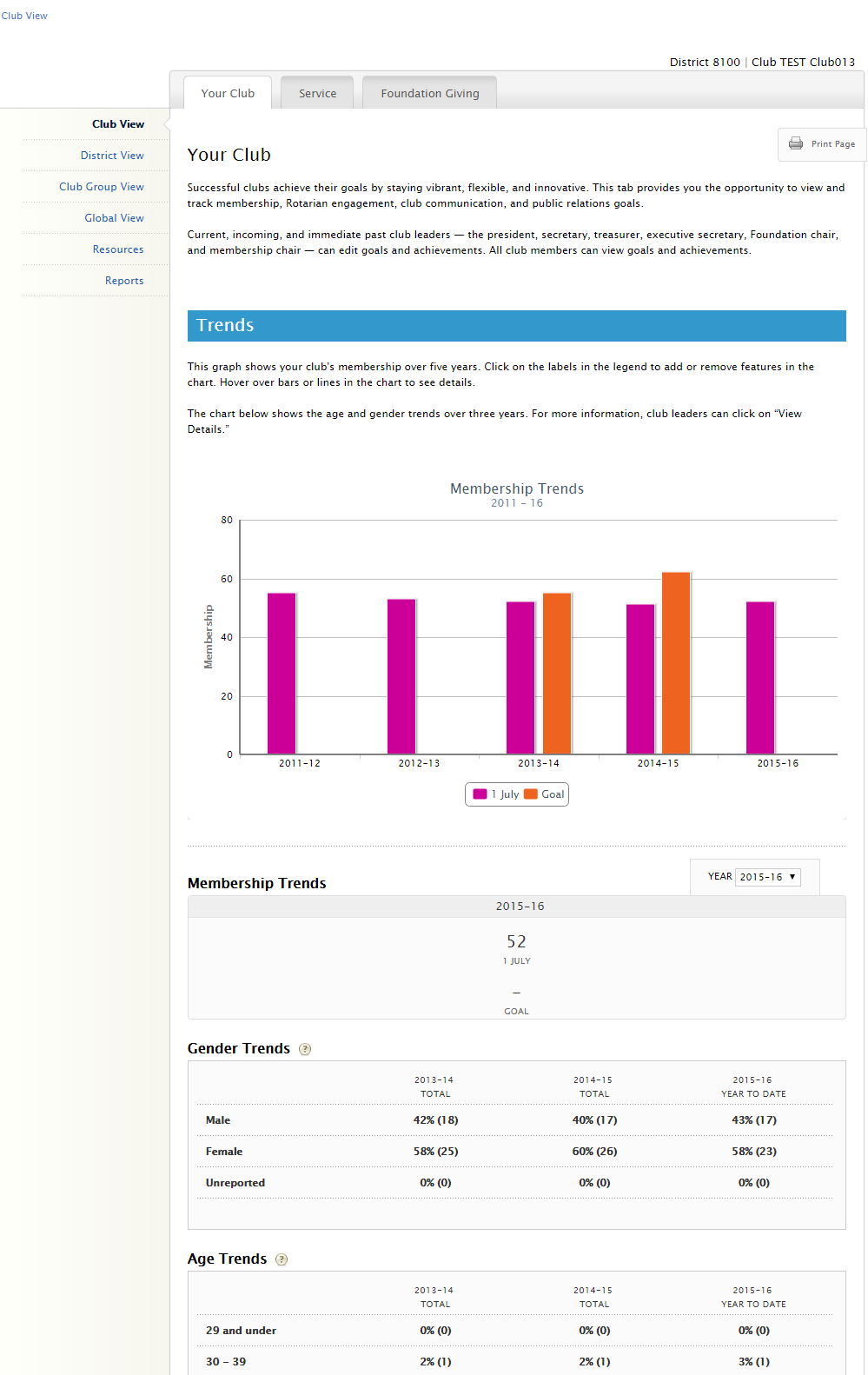 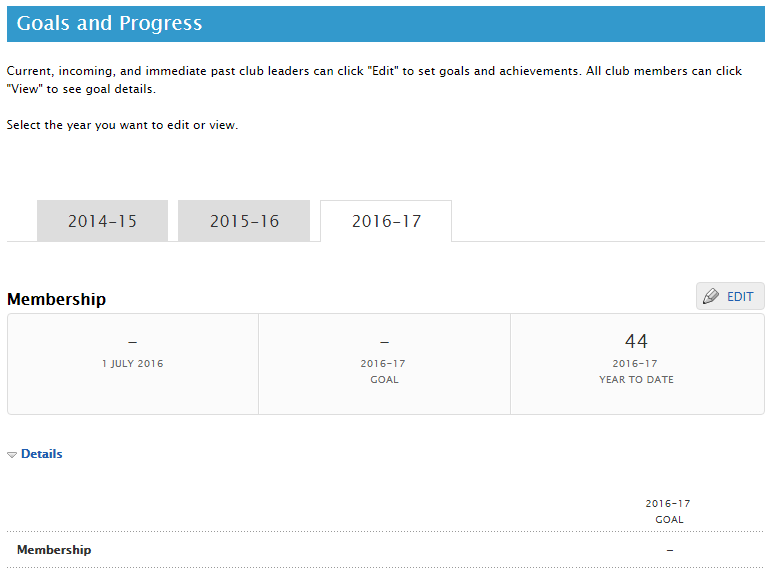 KlubisiJäsenyysKlubisi nykyisten ja uusien jäsenten määrä ja saavutettu yhteensä on täytetty Rotaryn tietokannasta. Lisäyksen jälkeen tässä ja muissa tavoitekohdissa, klikkaa talleta=SAVE.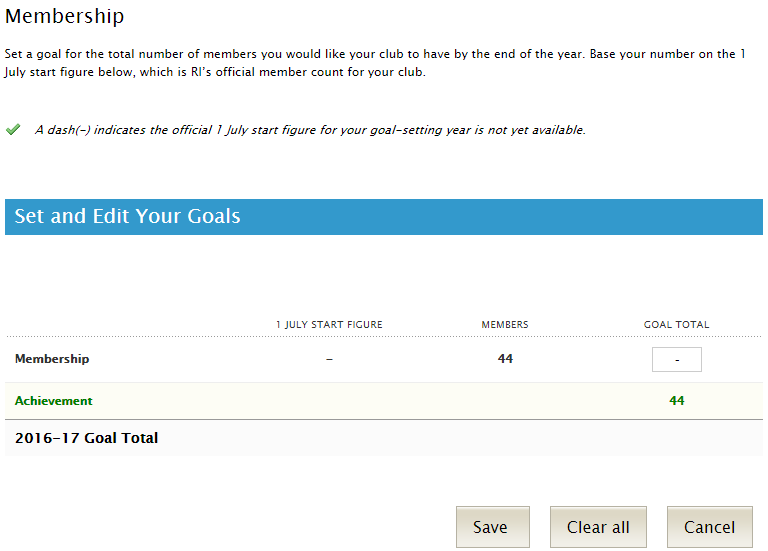 Rotarien sitoutuneisuusKäy läpi kaikki listatut aktiviteetit ja lisää prosentti tai jäsenten kokonaismäärä, joita suunnittelet sitouttavasi klubin aktiviteetteihin vuoden aikana. Edellisen vuoden saavutukset tulevat Rotaryn tiedoista. 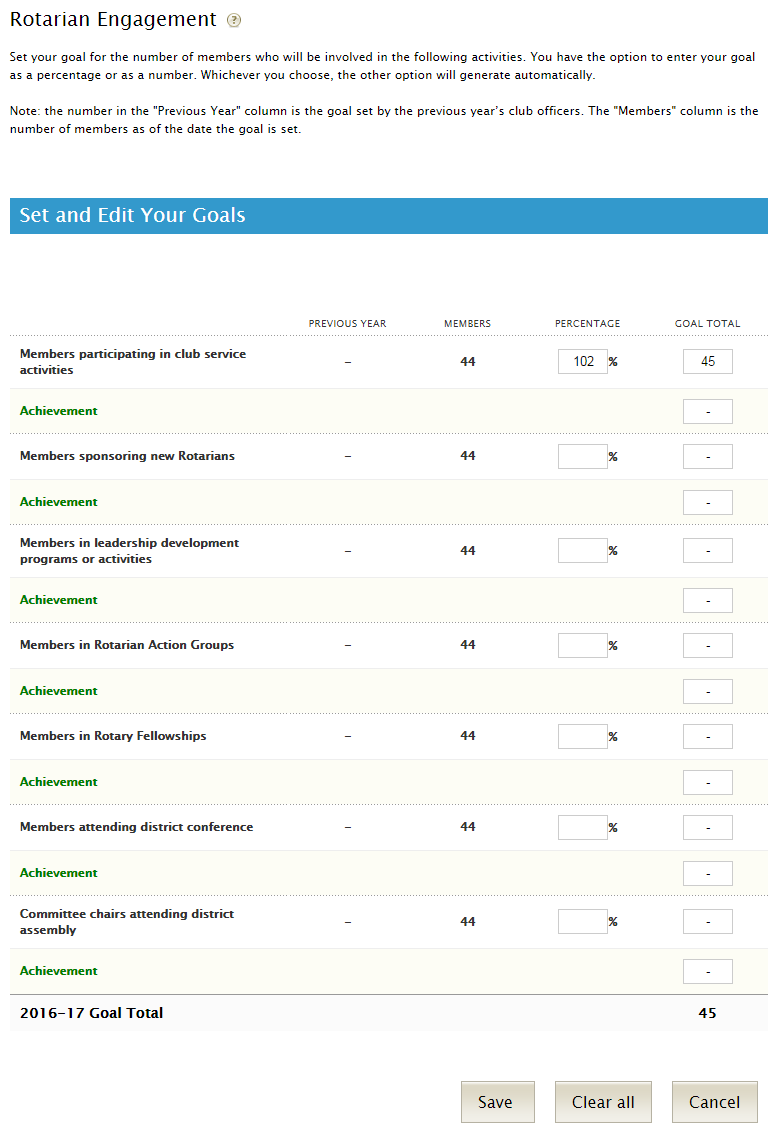 Klubin viestintä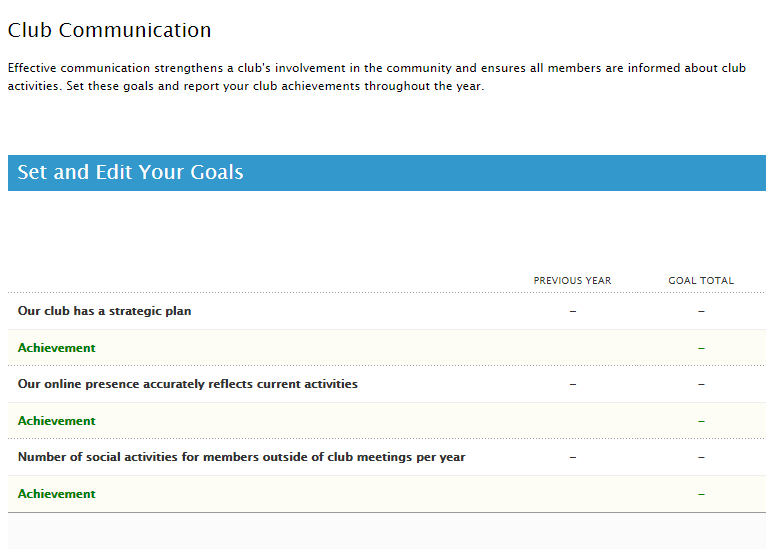 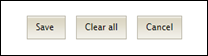 Suhdetoiminta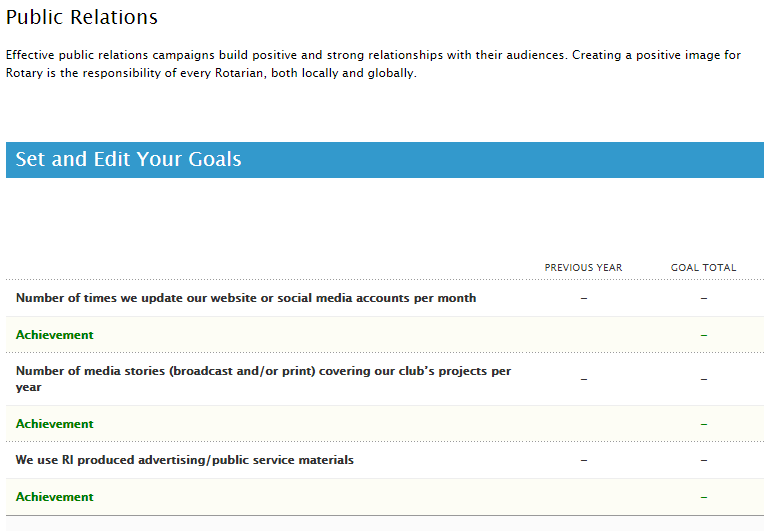 Palvelu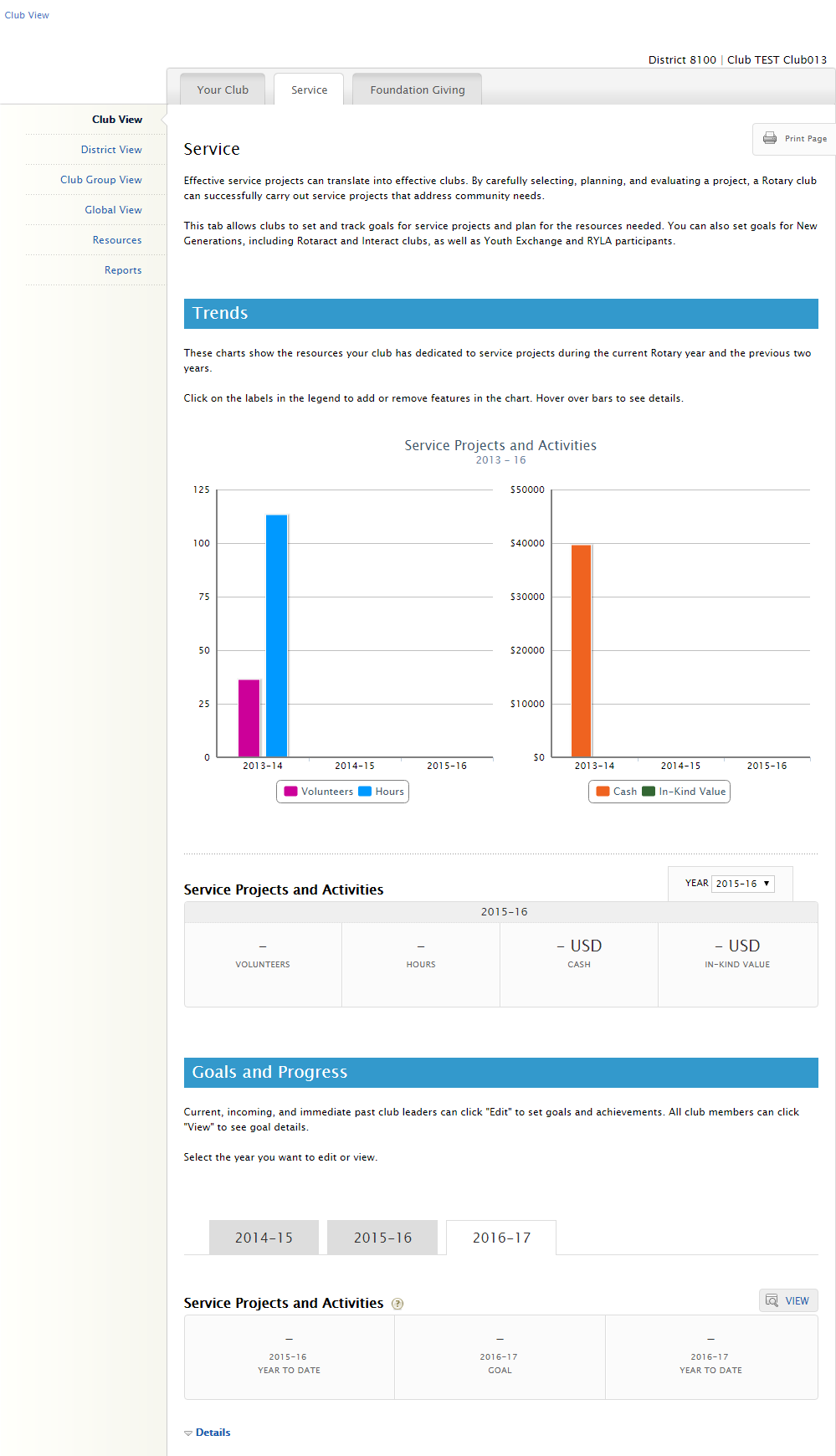 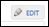 Palveluprojektit ja aktiviteetit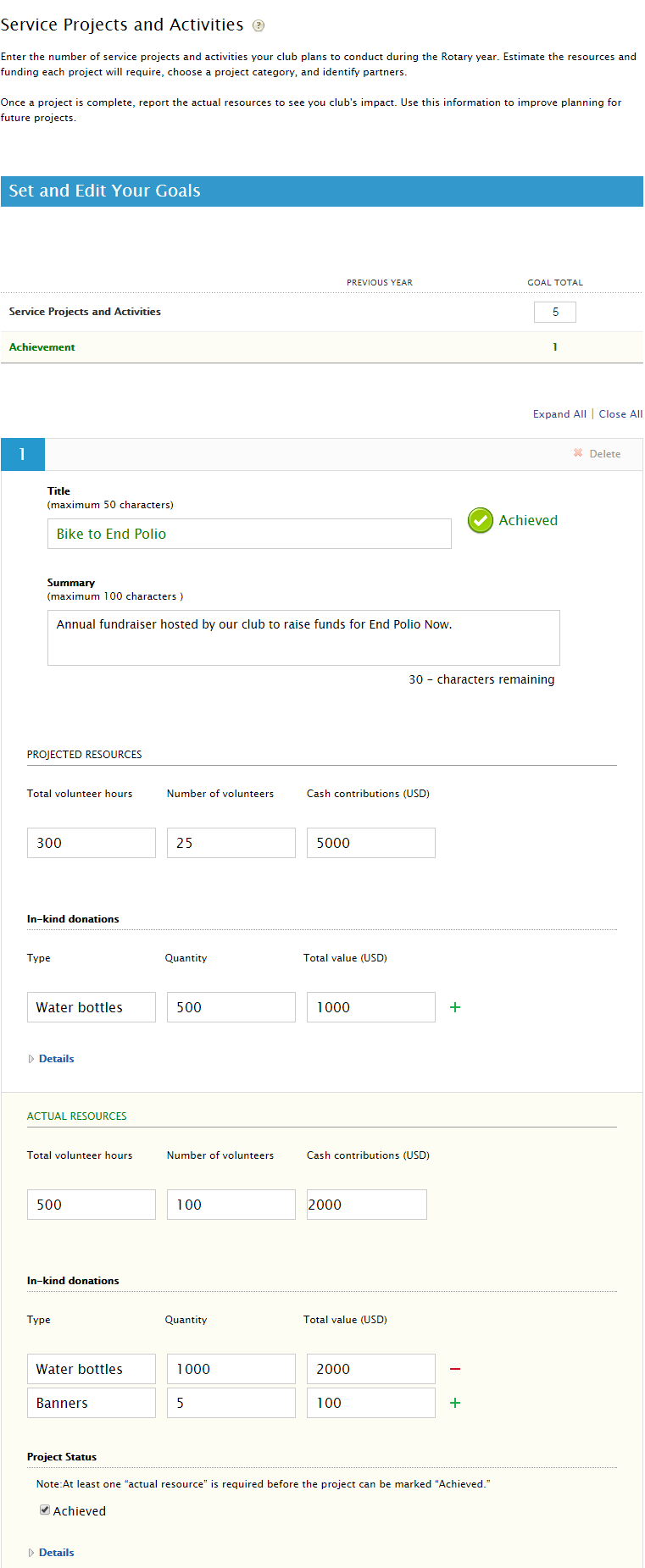 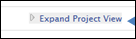 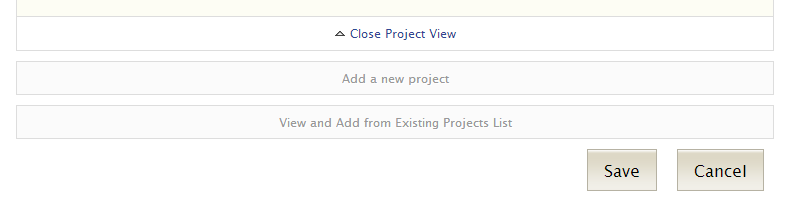 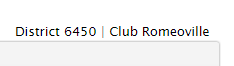 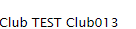 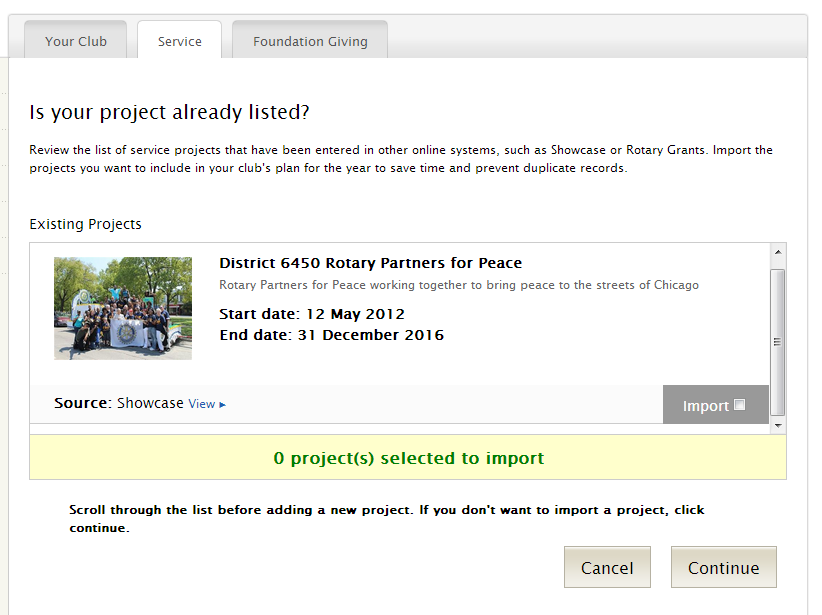 Nuorten johtajien klubit Asettaaksesi Klubit nuorille johtajille -tavoitteet, palaa kohtaan Tavoitteet ja eteneminen=Goals and Progress ja klikkaa MUOKKAA= EDIT. 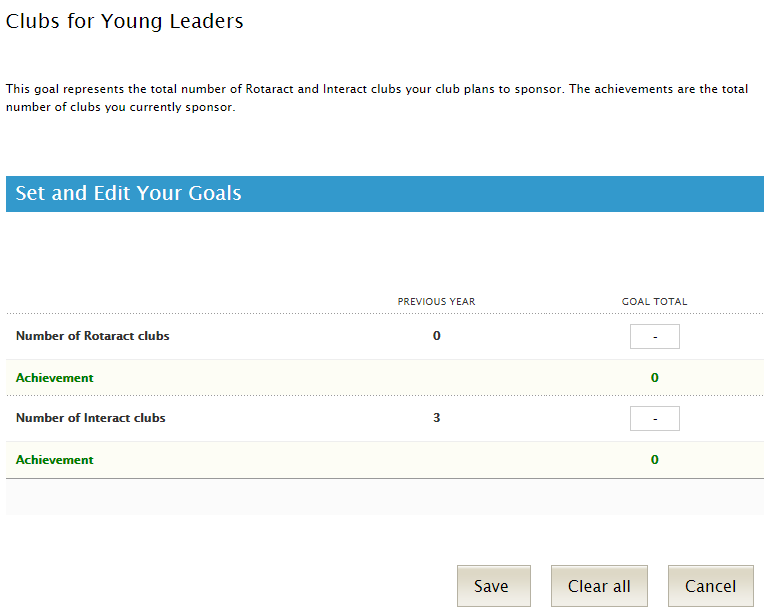 Nuoriso-ohjelmien osallistujat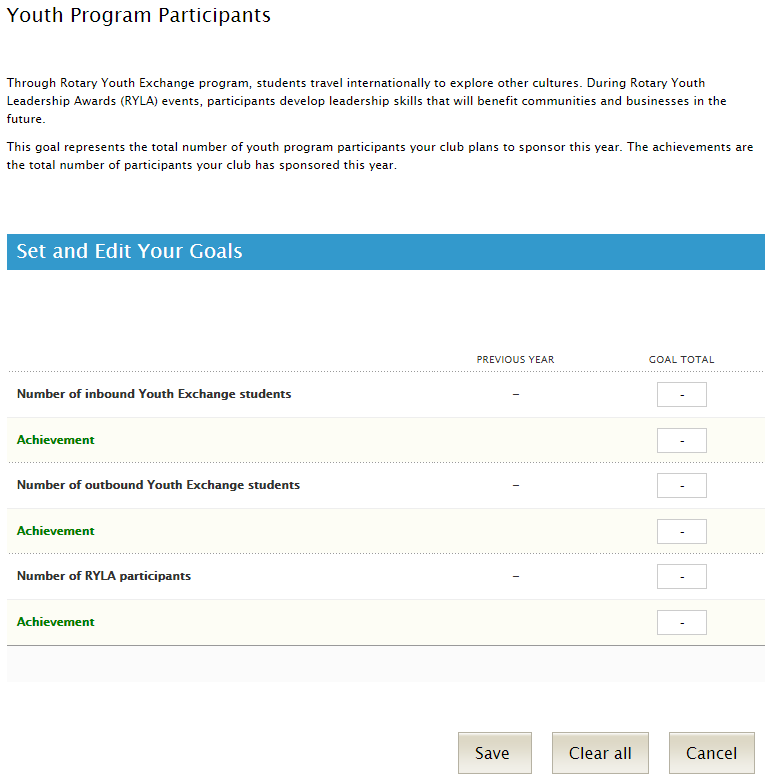 Foundation Giving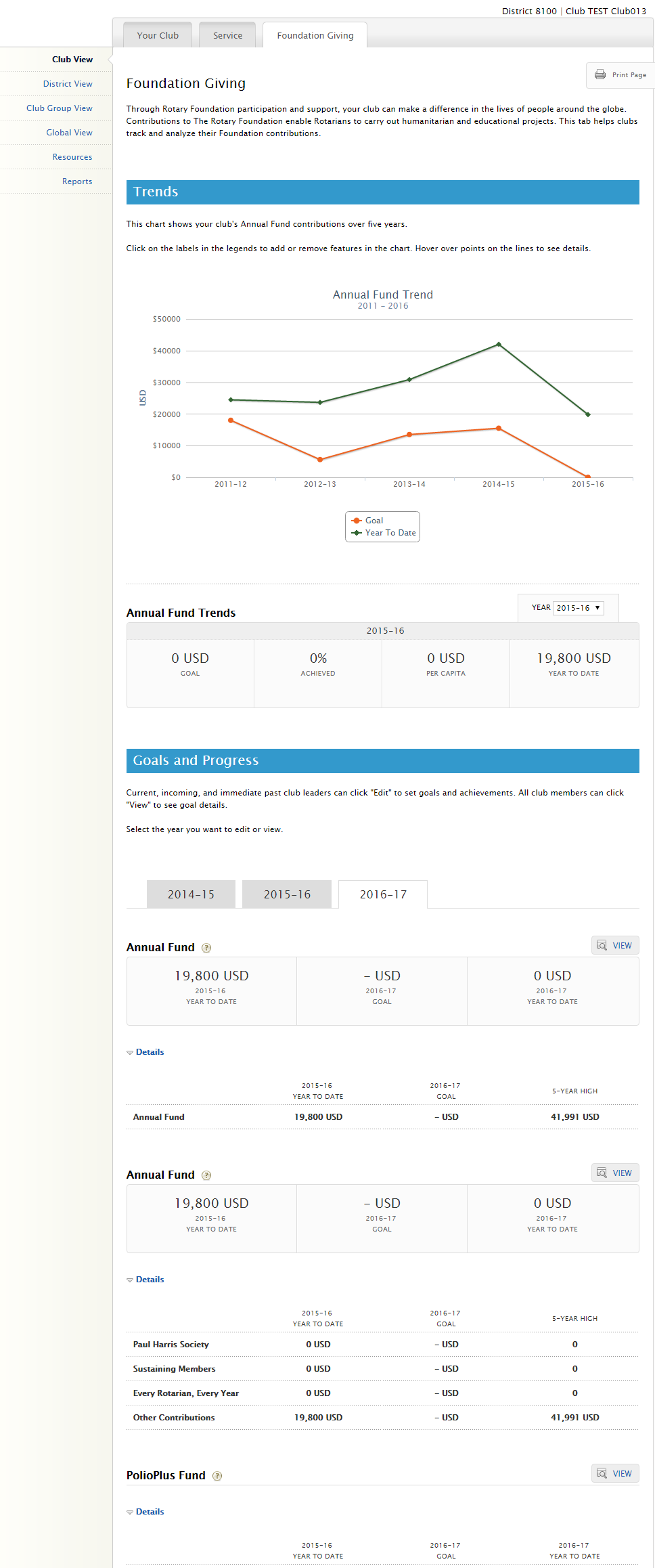 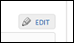 Vuosirahasto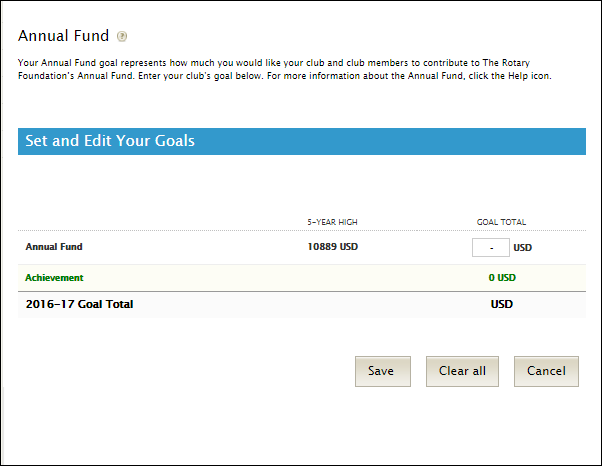 PolioPlus Fund 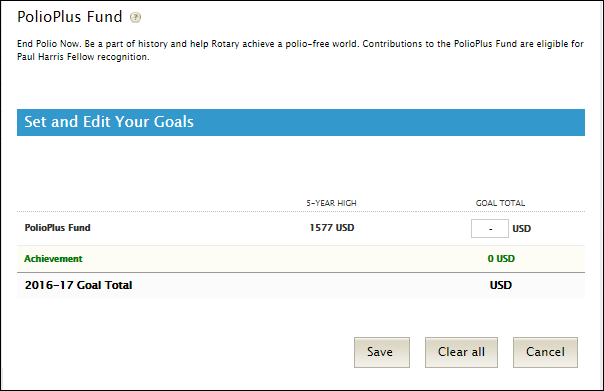 Suurlahjoitukset ja lahjarahastoLisää klubisi tavoitteet uusille sitoumuksille kuluvalle vuodelle. Vaikka lahjoitusta ei tarvitse olla saatuna klubin toimihenkilön kaudella, sitoutumus täytyy.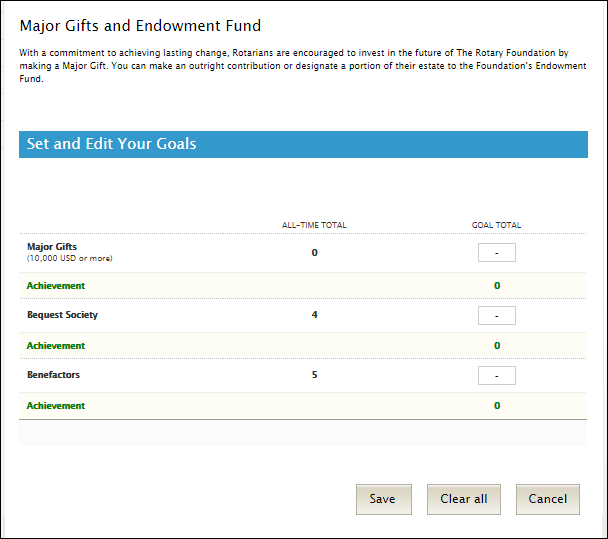 Goal-setting Basics2Your Club4Membership 4Rotarian Engagement5Club Communication 6Public Relations6Service 7Service Projects and Activities8Clubs for Young Leaders 10Youth Program Participants11Foundation Giving 12Annual Fund13PolioPlus Fund13Major Gifts and Endowment Fund14